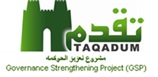 استمارة التوحيد القياسي الاجراءات المبسطة للخدمةالتوقيتات(اختياري)الاجراءات المبسطة لتقديم الخدمة للمستفيد1- تقديم طلب / الطالب الخارجي .2- استيفاء الرسم الخاص بالاعتراض / المالية3- توحيد الاسماء حسب الارقام الامتحانية وحسب الفرع / شعبة الامتحانات الخارجية. 4- مركز الفحص في المحافظة أو بغداد. 